ОТЧЁТО ВОСХОЖДЕНИИ НА ВЕРШИНУ ШОКОЛАДНЫЙ ПО «ЗЕРКАЛАМ» 
ЮГО-ЗАПАДНОЙ СТЕНЫ (МАРШРУТ ПУГАЧЕВА) 6А КАТЕГОРИИ СЛОЖНОСТИ КОМАНДОЙ МОСКОВСКОЙ ОБЛАСТИ ЗА ПЕРИОД 
с 23 по 24 июля 2021 г.2021 г. I. ПАСПОРТ ВОСХОЖДЕНИЯ*(1) Заполняется, ТОЛЬКО если вершина отсутствует в Электронном российском классификаторе маршрутов на горные вершины  *(2) ТОЛЬКО для маршрутов, начиная с 5А категории сложности*(3) если обработки не было, ставится прочерк*(4) раздел заполняется ТОЛЬКО при подаче отчёта для участия в Чемпионате России и ТОЛЬКО в случае, неблагоприятных метеоусловий. Указывается конкретное значение и продолжительность.II. ОПИСАНИЕ ВОСХОЖДЕНИЯХарактеристика объекта восхожденияОбщее фото вершины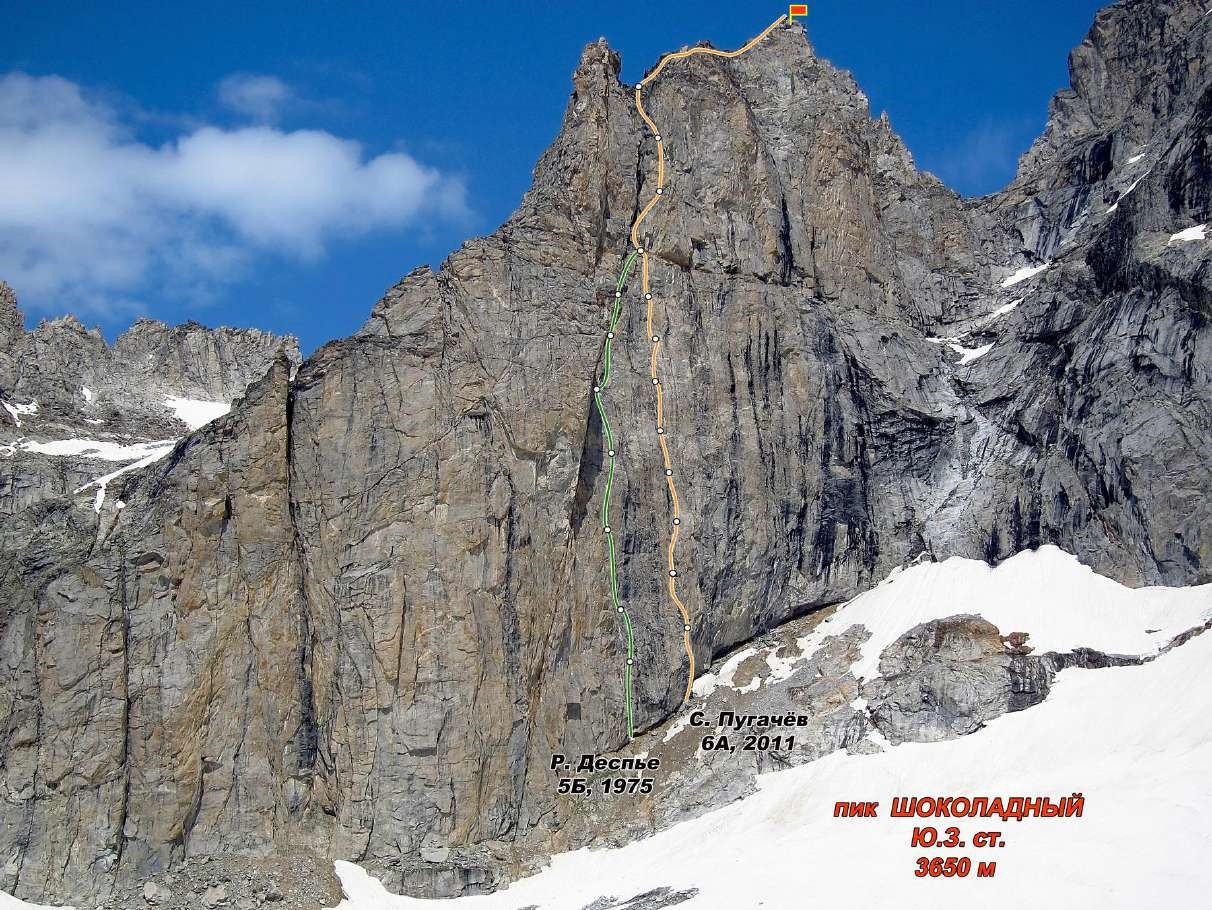 Снято с ледника Северный Далар.Профиль маршрута, пик Шоколадный (3650м) по «зеркалам» Ю-З стены6А к.с. (С.Пугачев)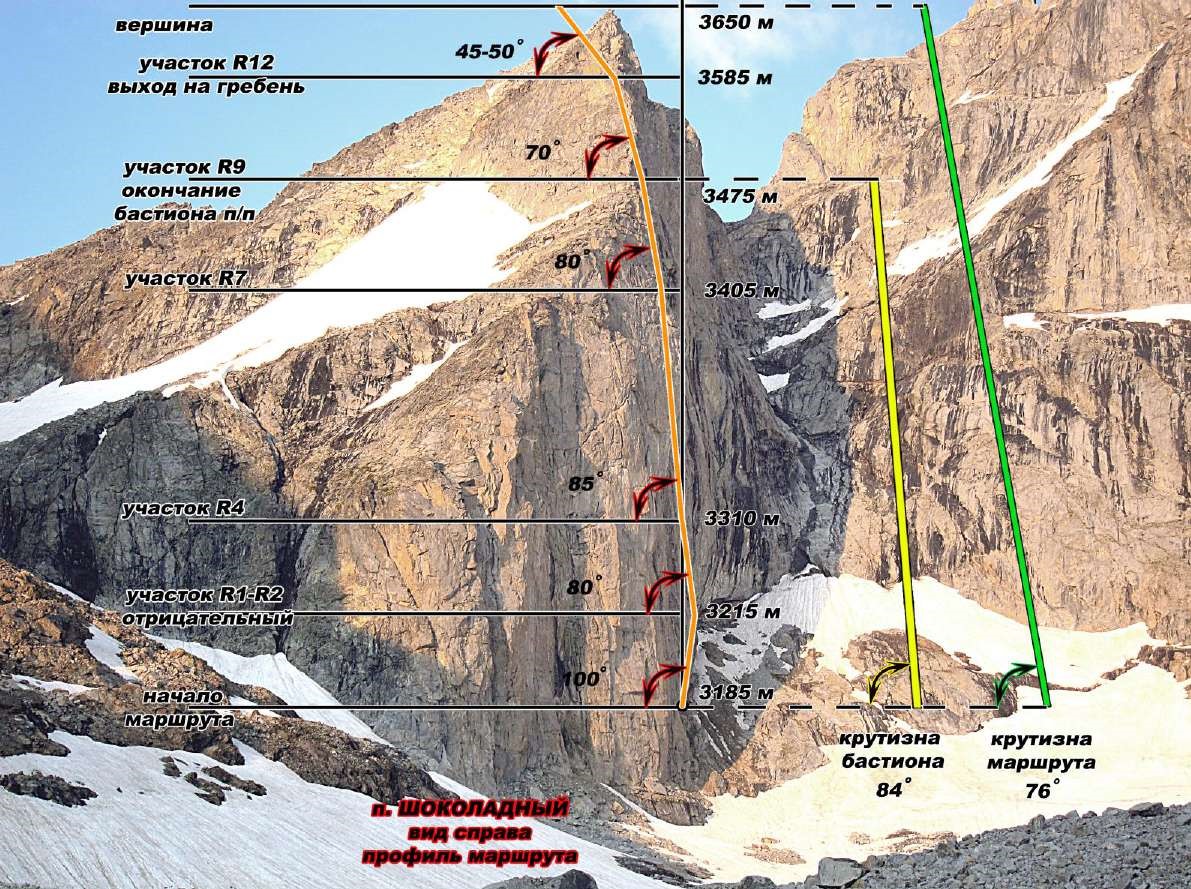 Фотопанорама района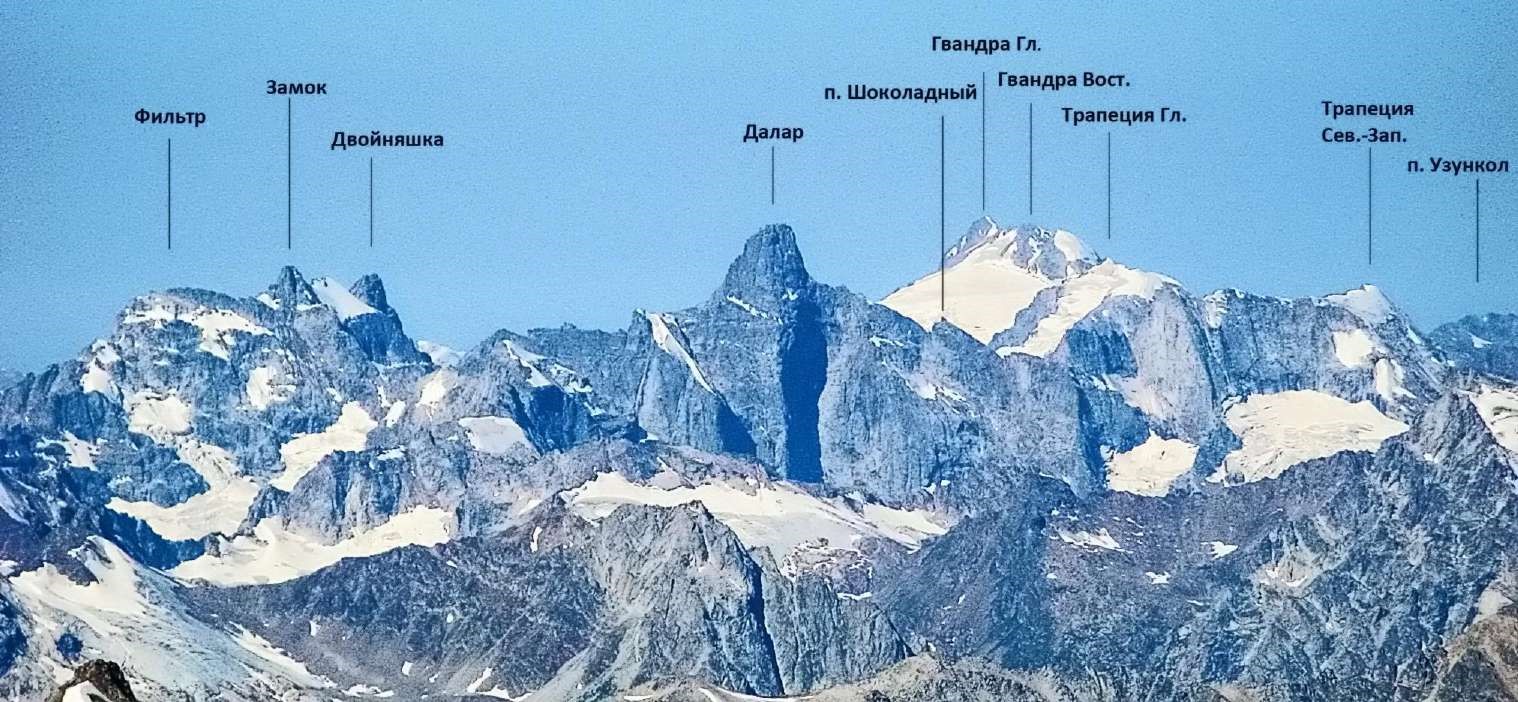 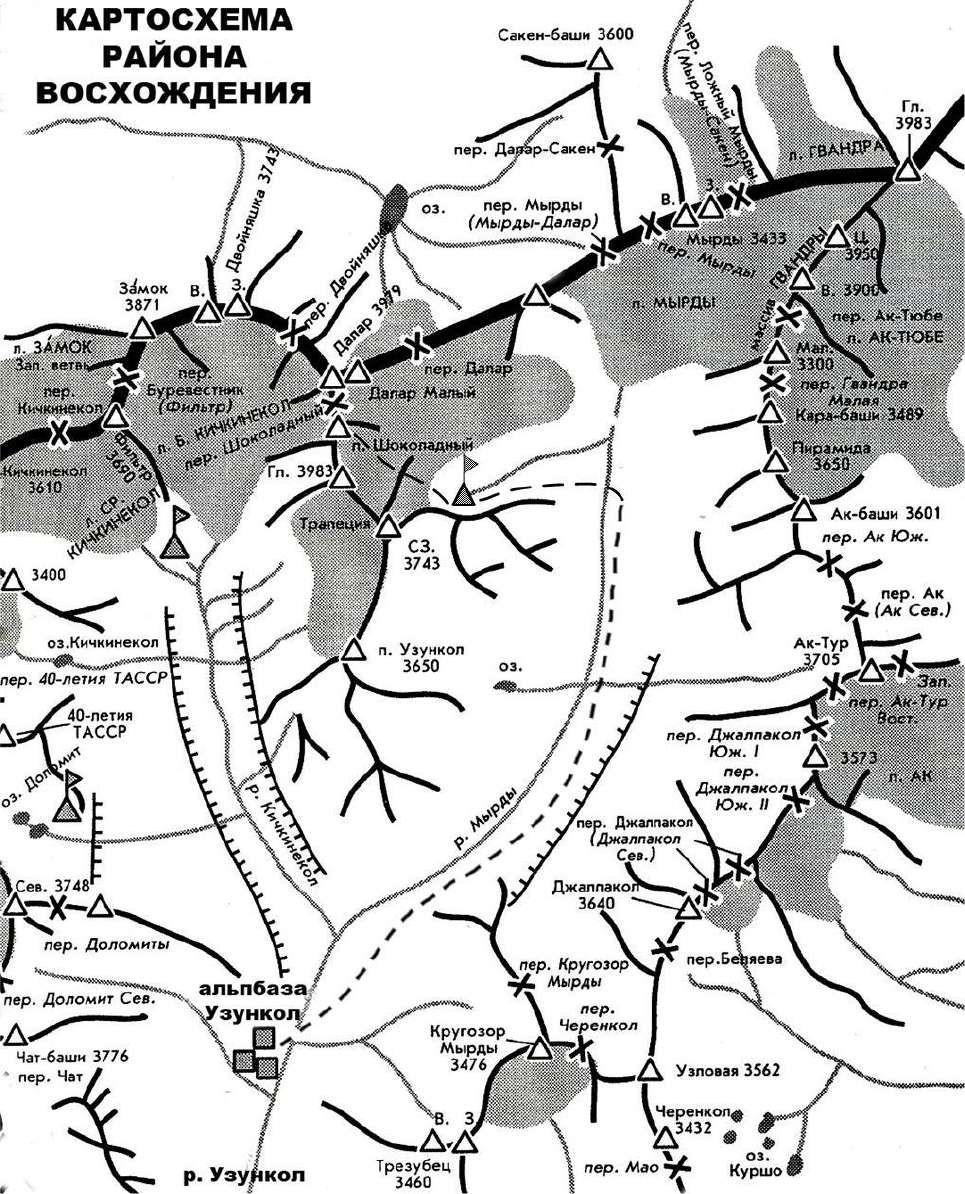 Описание района.Расположен в районе Западный Кавказ горной системы Большого Кавказа. В основе перевода гидронима лежат карачаевские слова «узун» — «длинный» и «къол» — «ущелье». Обычно к нему относят участок Главного Кавказского хребта и его северные отроги, формирующие бассейн рек Мырды, Кичкинекол, Узункол. Узункол образуется от слияния двух рек: Мырды (6км) и Кичкинекола (4км). Это место называется Узункольской Поляной. Реки, стекающие со склонов на север, являются истоками Кубани. Реки Узункол и Уллукам (15 км), сливаясь, образуют Кубань. На востоке район граничит с Приэльбрусьем, на западе с Федеральным заказником Даутский Тебердинского заповедника (за которым сразу Домбай). Высочайшая точка района — Гвандра (3984 м).Пик  Шоколадный (3650) – расположен в коротком Северо-Западном отроге ГКХ, примыкающем к вершине Далар, между вершинами Трапеция Главная и Далар.2. Характеристика маршрута Маршрут в символах UIAА3. Характеристика действий командыКраткое описание прохождения маршрута. 23 июля 2021 г. в 9.00 вышли из альплагеря «Узункол» и в 14.30 поставили палаку на ночевках. В 15.50 вышли с ночевок, в 17.00 начали обрабатывать маршрут. Обработали 2 веревки и в 20.00 начали спускаться на ночевки. В 0.10 24 июля 2021 г. вышли из штурмового лагеря и в 1.00 начали работать на маршруте. Погода была ясная и безветренная, светила луна. В 5.40 вышли к контрольному туру, записки в нем не было. В 14.10 часов вышли на вершину, записки в вершинном туре также не обнаружили, оставили свою.В 14.30 начали спуск вниз по разрушенному гребню в направлении вершины Трапеция. Спустились по осыпям на ледник, веревка на спуске не понадобилась. В 16.00 были на ночевках. В 21.00 24 июля 2021 г. спустились в альплагерь «Узункол».Фото 1.R2-R3. 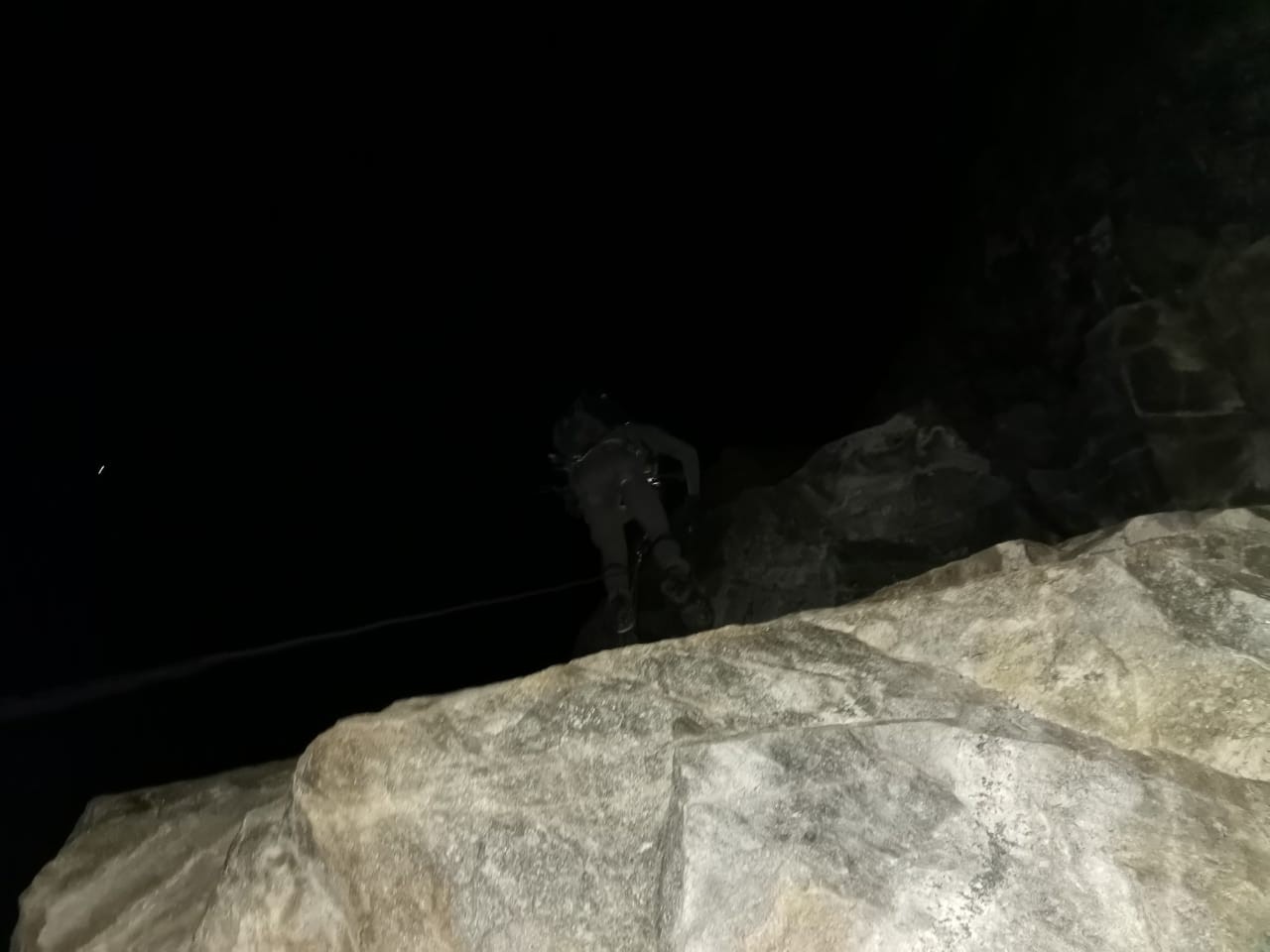 Фото 2.R4-R5.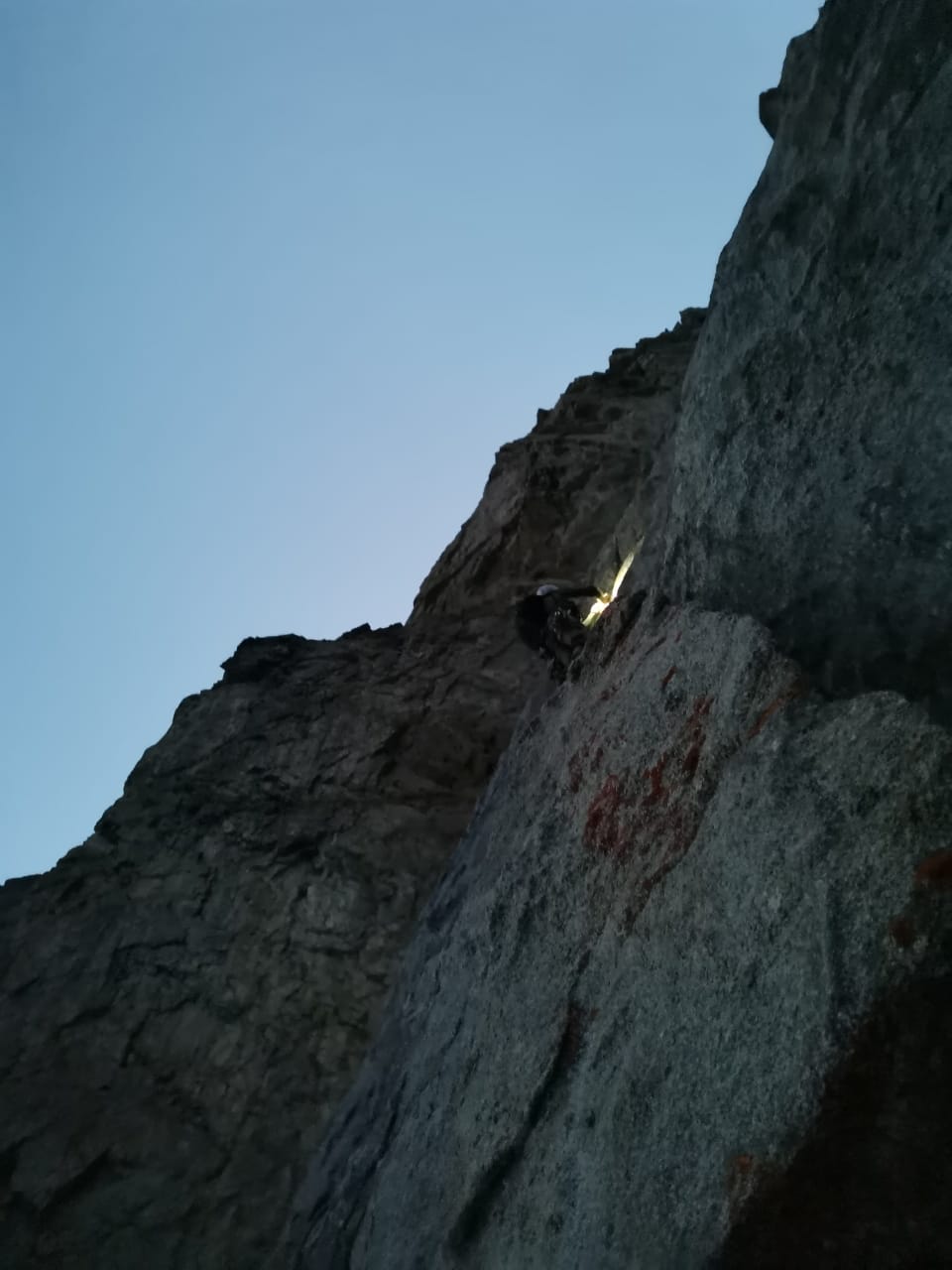 Фото 3.R6-R7 Контрольный тур, вид вниз. 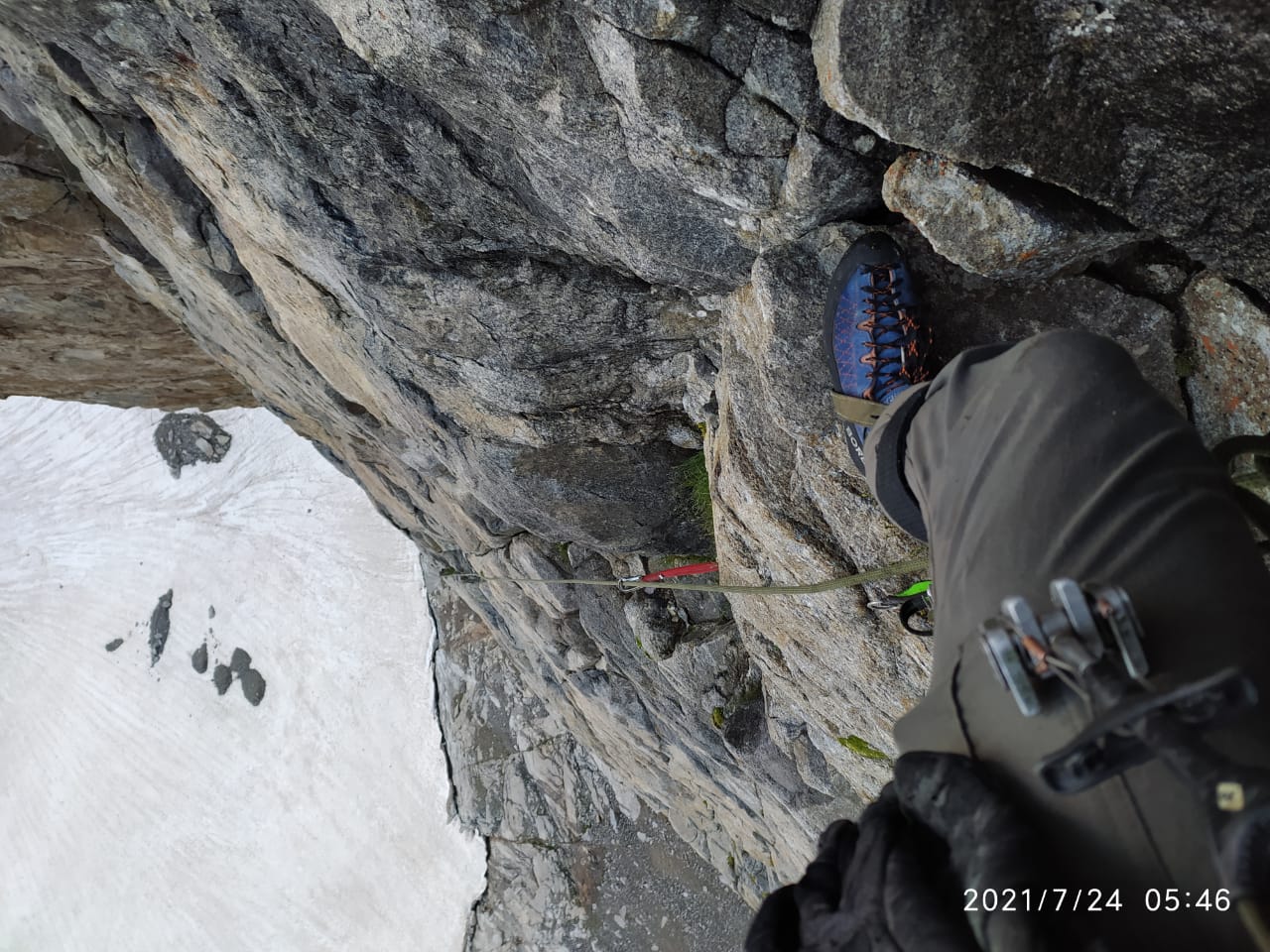 Фото 4.R7-R8. Контрольный тур.  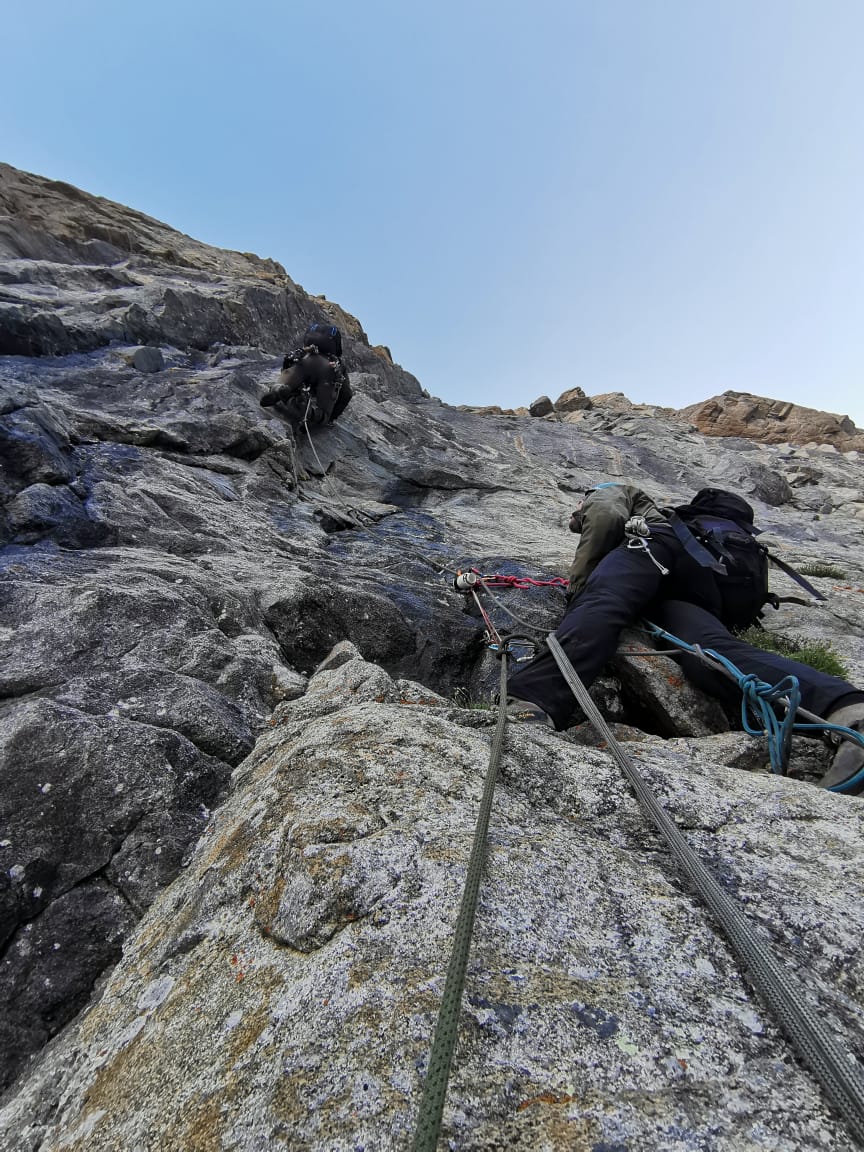 Фото 5.R8-R9. 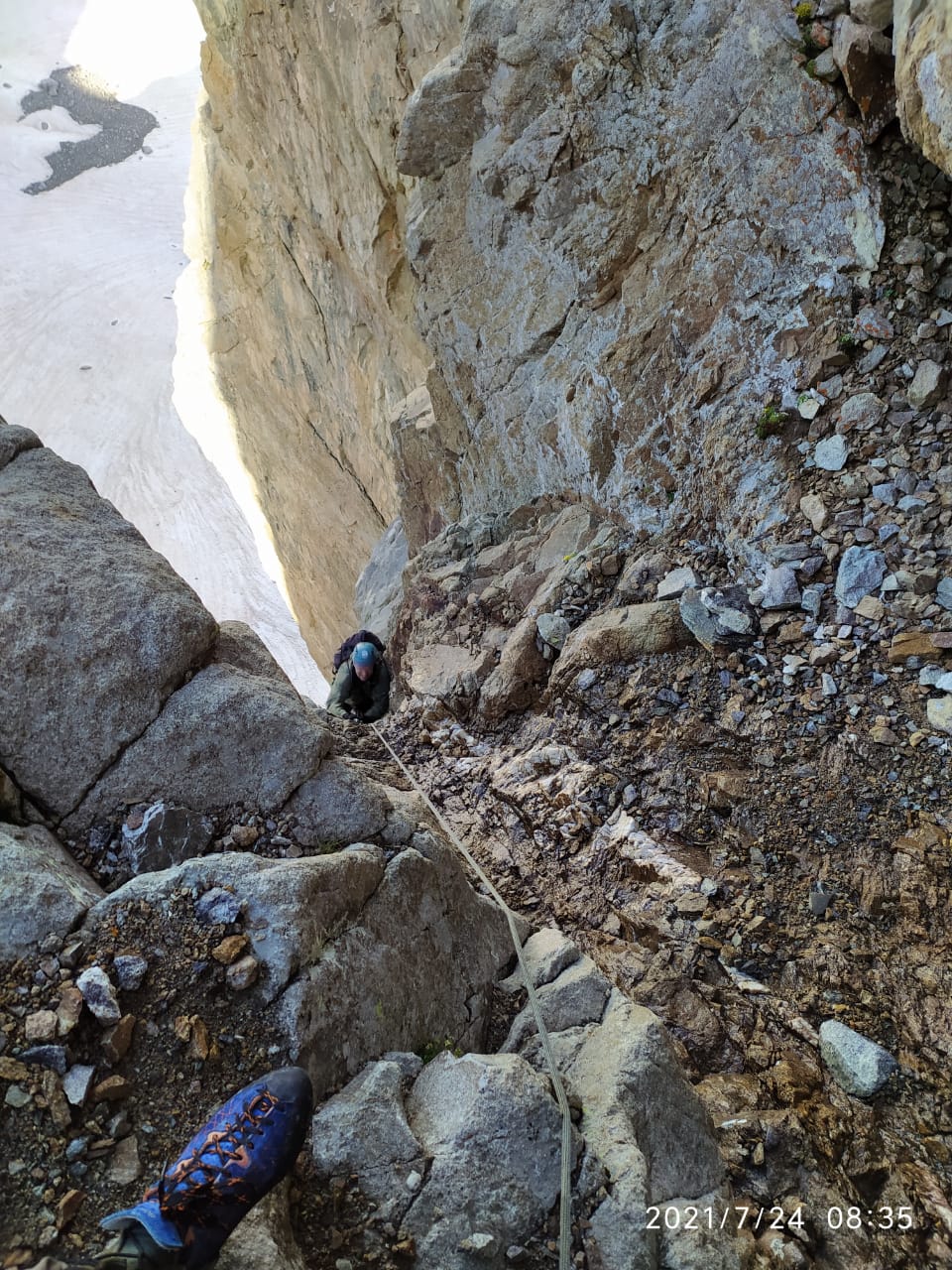 Фото 6.R9-R10.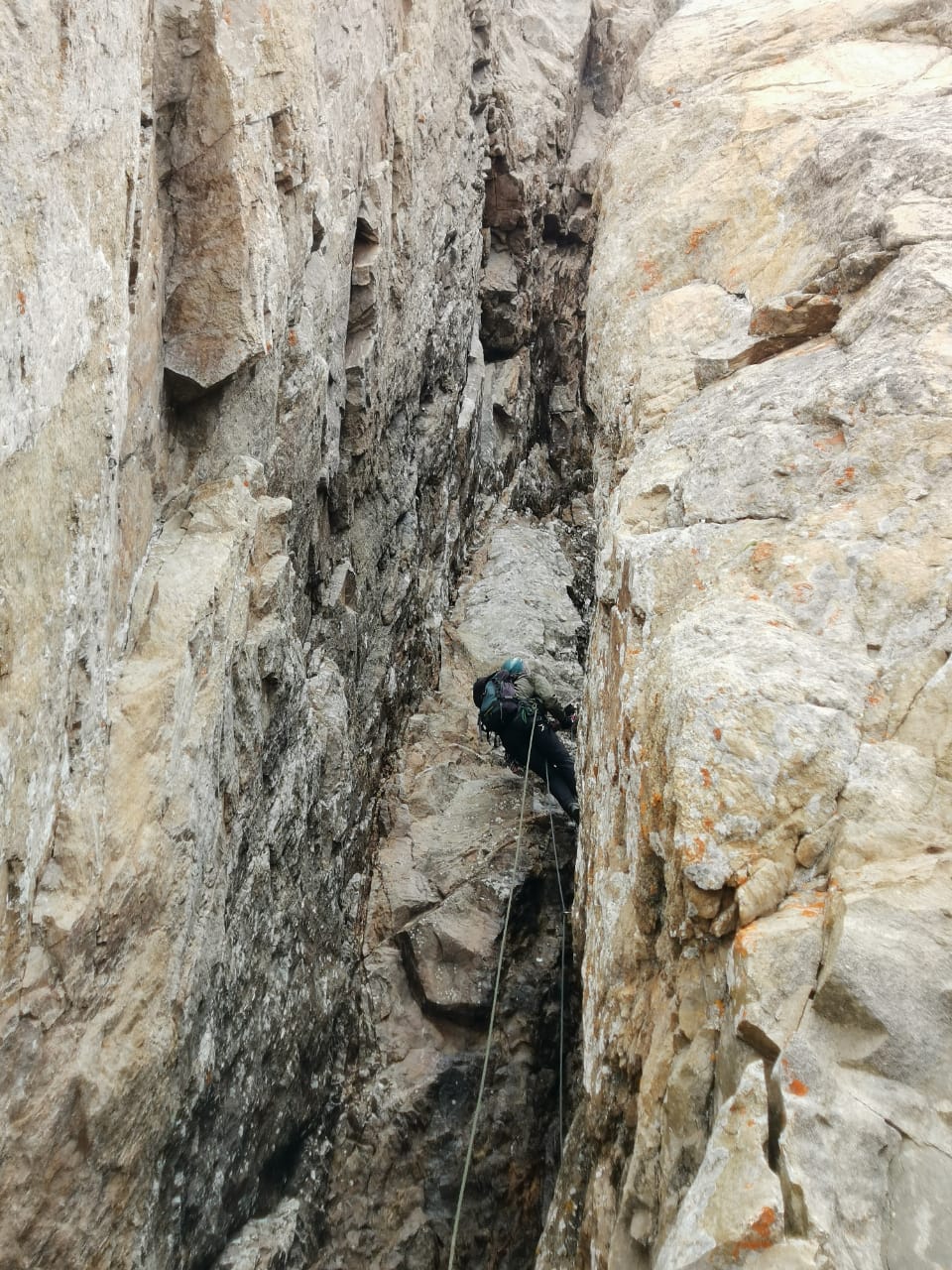 Фото 7.R10-R11. 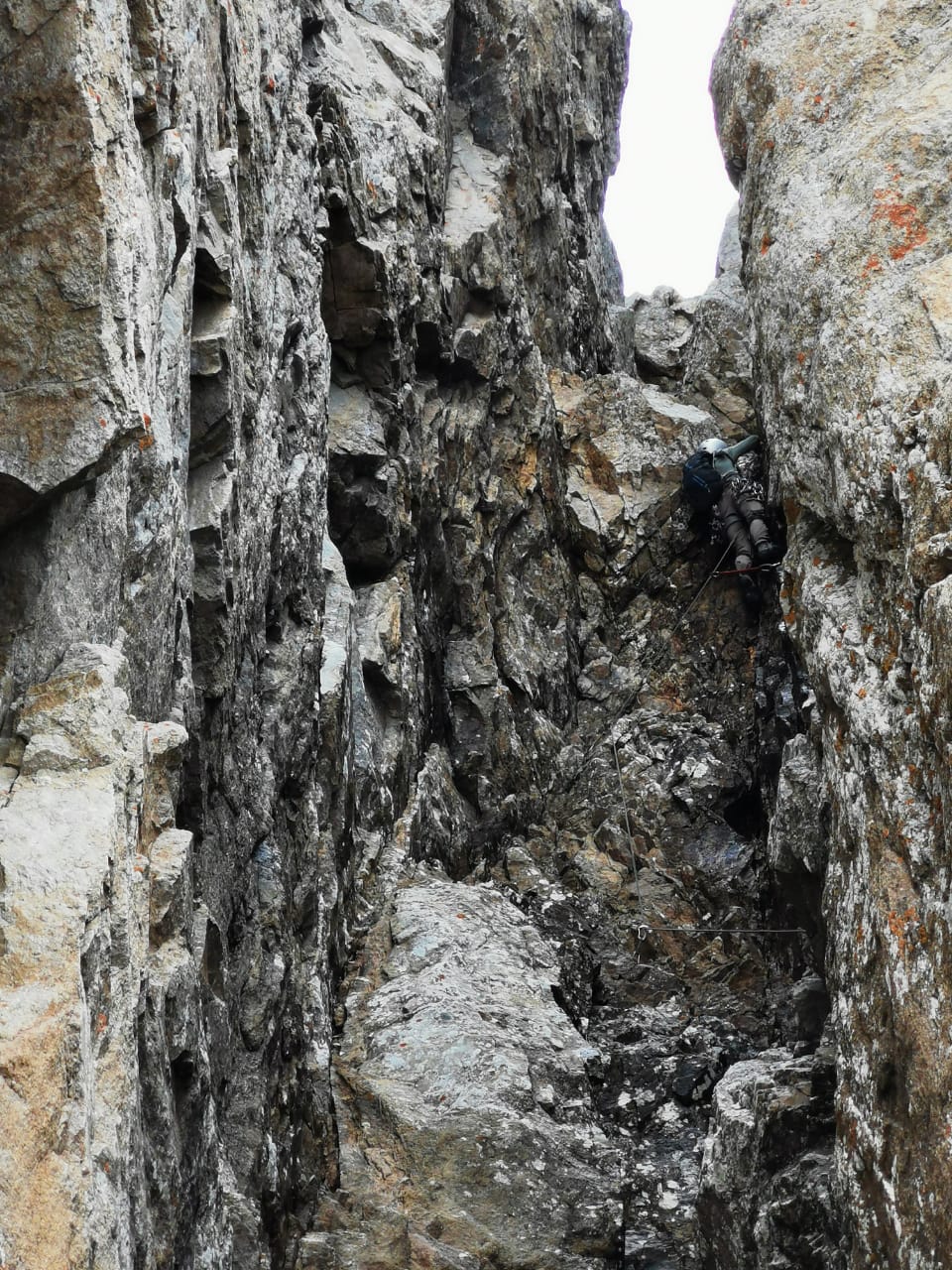 Фото 8.R12- вершина. 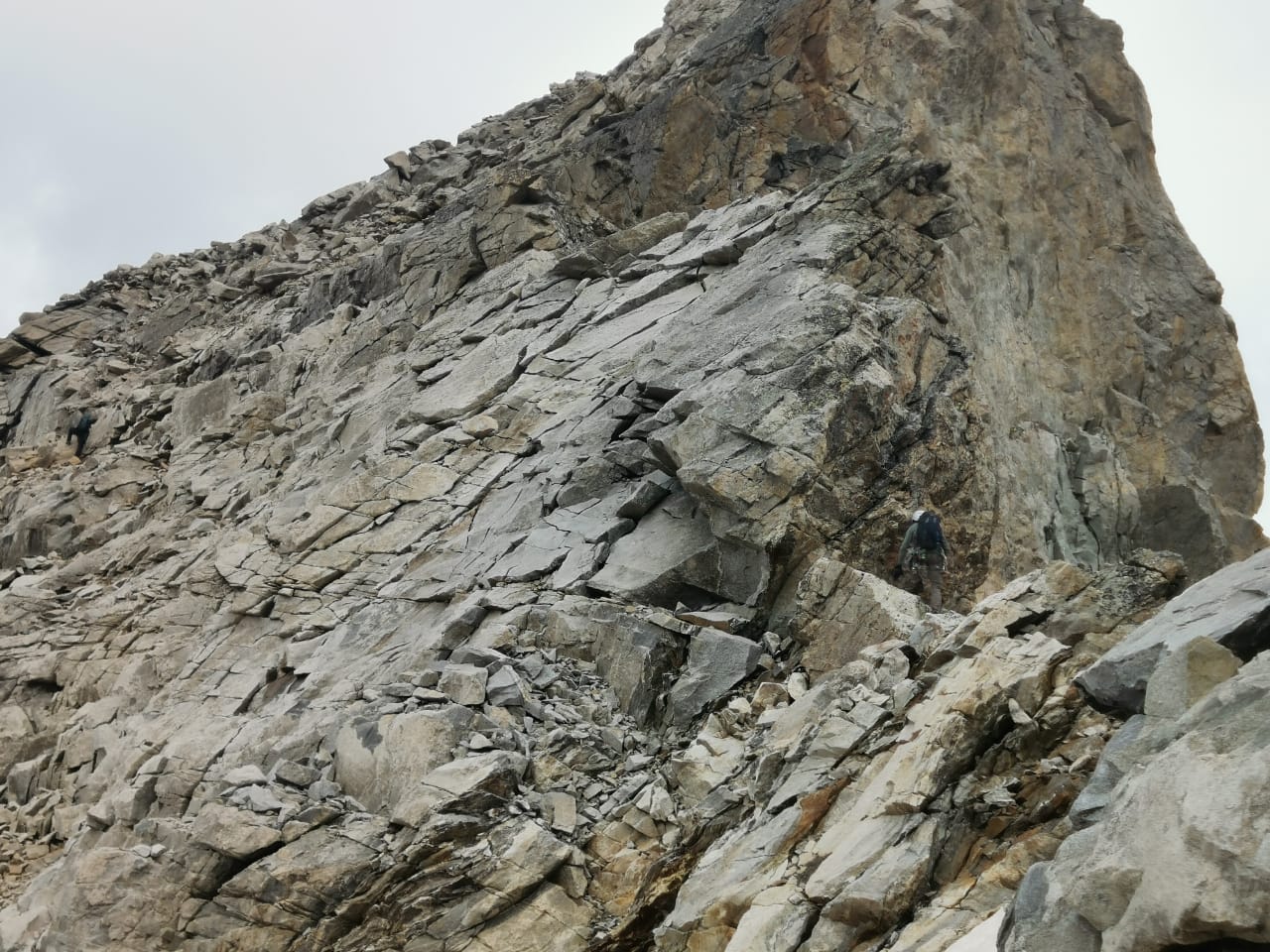 Фото 9. Вершина.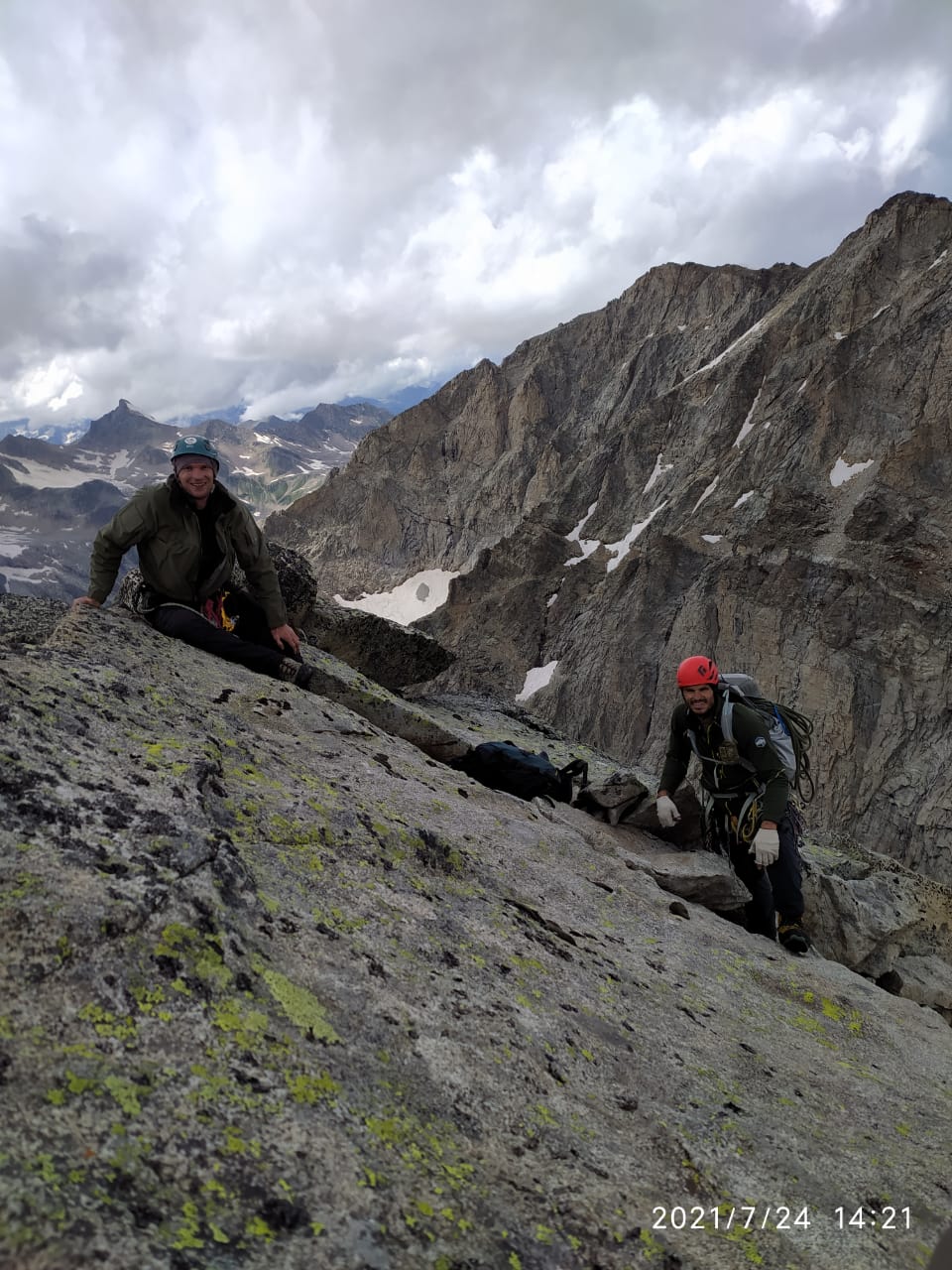 Фото 10.Вершина. Фото с запиской. 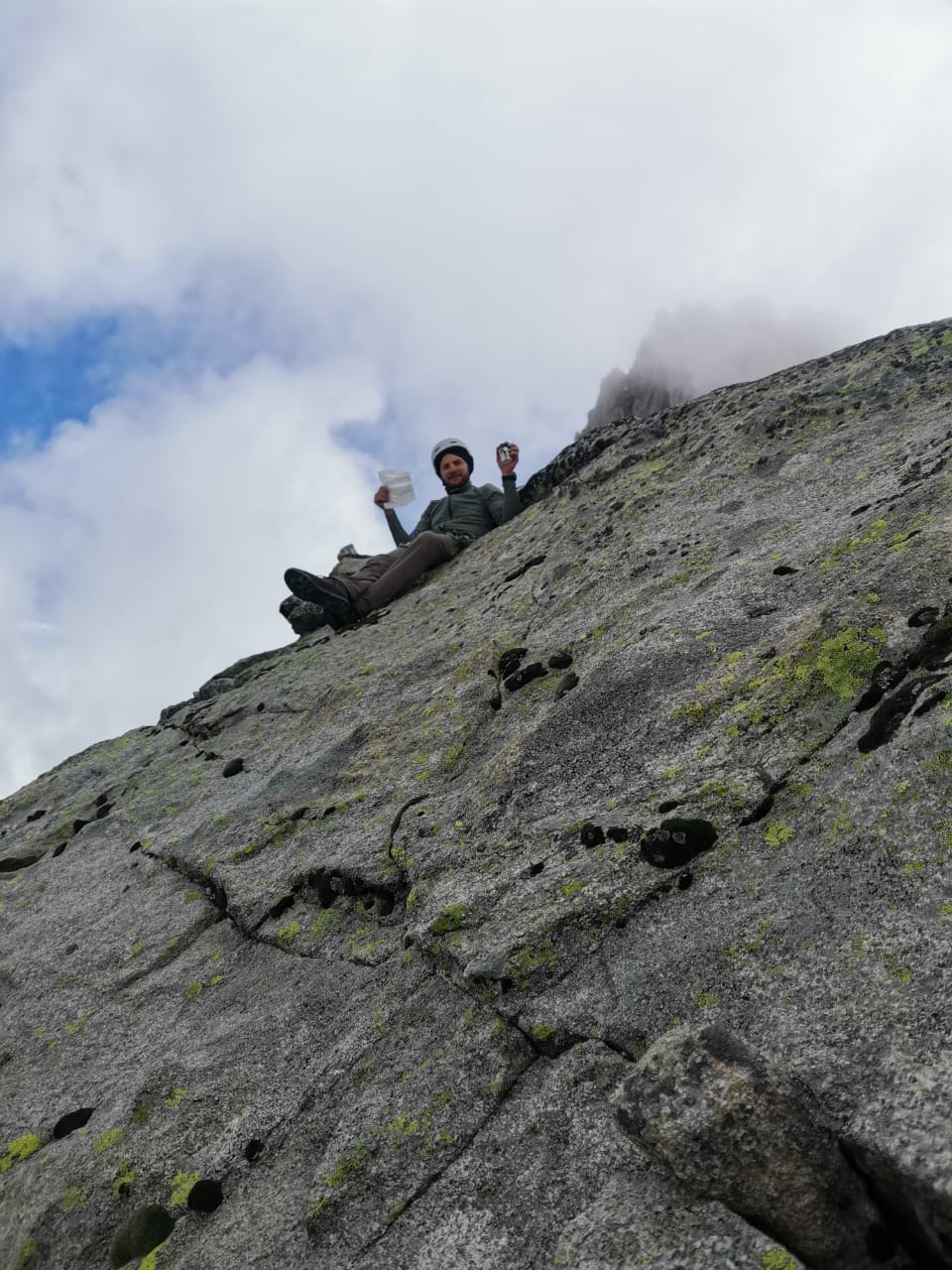 Фото 11.Начало спуска поразрушенному гребню. 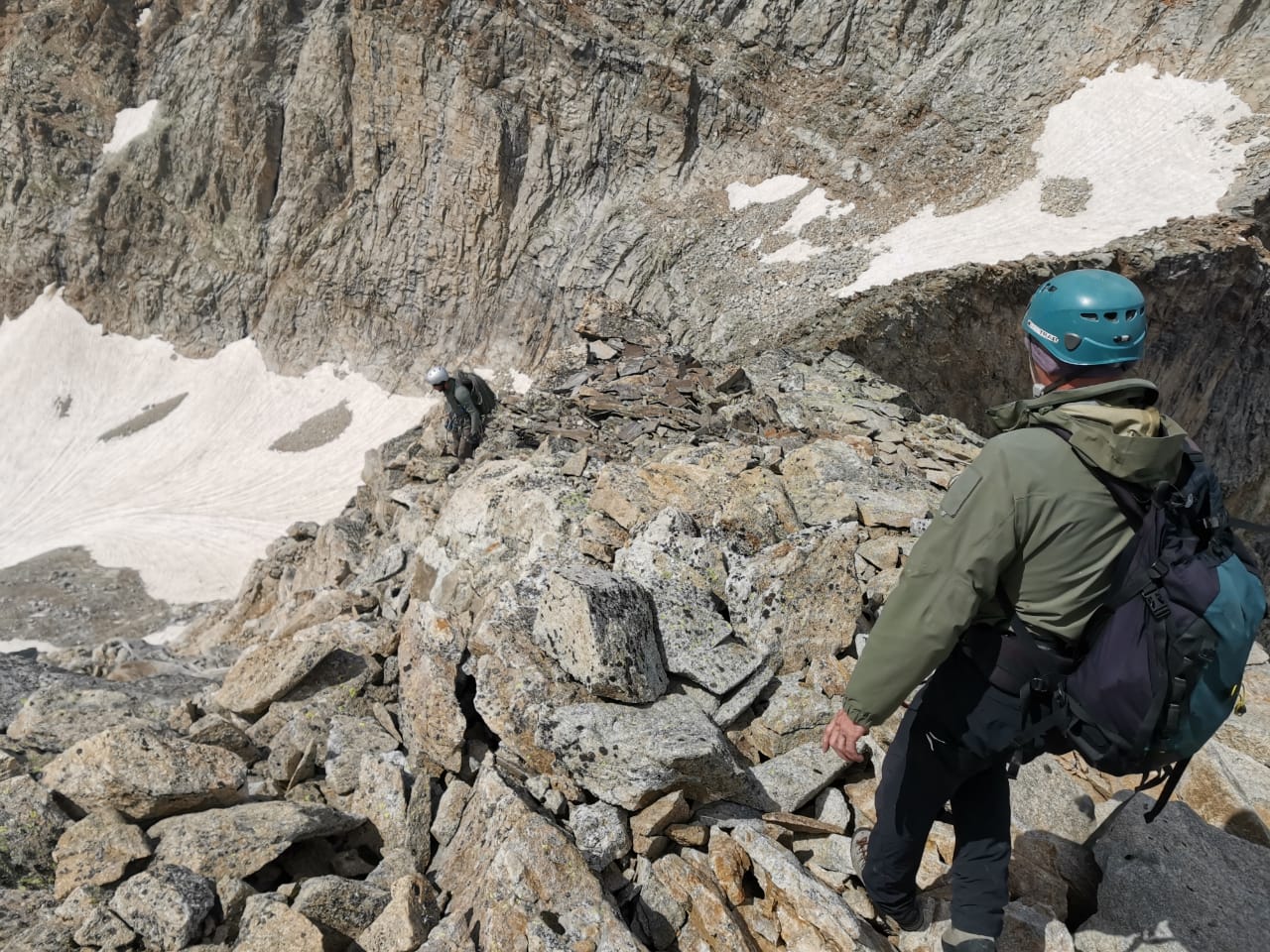 Оценка безопасности маршрута.Маршрут в целом безопасен. В верхней части маршрута много «живых» камней. В основном проходится с использованием ИТО. Группе необходимо иметь полный набор альпинистского снаряжения, особенно скальные фифы.Мало удобных мест под ночевку на стене. Не рекомендуется ночёвка после выхода на гребень в грозовую погоду.В виду отсутствия ночёвок на всём протяжении пройденного бастиона (до R9) рекомендуем предварительную обработку маршрута на 2-3 веревки. Радиосвязь на маршруте устойчивая, но в нижней части лучше использовать ретранслятор с ночевок. Вода имеется только на участке R3 (ручей). Необходимо взять около 1,5 литров на человека в день. 1. Общая информация1. Общая информация1.1ФИО, спортивный разряд руководителяСавиных Дмитрий Валерьевич, 1 спортивный разряд1.2ФИО, спортивный разряд  участниковНемцев Дмитрий Борисович, 1 спортивный разрядМаткин Сергей Владимирович, кандидат в мастера спорта1.3ФИО тренераБолковой Евгений Владимирович1.4ОрганизацияФедерация альпинизма Московской области2. Характеристика объекта восхождения2. Характеристика объекта восхождения2.1РайонЗападный Кавказ2.2УщельеУзункол2.3Номер раздела по классификационной таблице 2013 года1332.4Наименование и высота вершиныШоколадный (3650 м)2.5Географические координатывершины (широта/долгота), координаты GPS *(1)-3. Характеристика маршрута3. Характеристика маршрута3.1Название маршрутапо зералам Юго-западной стены3.2Предлагаемая категория сложности6 А3.3Степень освоенности маршрута-3.4Характер рельефа маршрутаскальный3.5Перепад высот маршрута (указываются данные альтиметра или GPS) 4603.6Протяженность маршрута (указывается в метрах)7003.7Технические элементы маршрута (указывается суммарная протяженность участков различной категории сложности с указанием характера рельефа (ледово-снежный, скальный))I кат. сл. скальный - 180 м.II кат. сл. скальный - 80 м.III кат. сл. скальный - 57м.V кат. сл скальный - 136 м.VI кат. сл. скальный - 247 м.3.8Средняя крутизна маршрута, (º) *(2) 763.9Средняя крутизна основной части маршрута, (º) *(2)843.10Спуск с вершинынекатегорийный по простым скалам и осыпям в направлении Трапеции 3.11Дополнительные характеристики маршрутана верхних участках маршрута отсутствует вода.4. Характеристика действий команды4. Характеристика действий команды4.1Время движения (ходовых часов команды, указывается в часах и днях)16 часов, 2 дня4.2Ночевки-4.3Время обработки маршрута *(3)3 часа (17.00-20.00, 23 июля 2021года, 2 веревки)4.4Выход на маршрут1.00, 24 июля 2021года4.5Выход на вершину14.10, 24 июля 2021года4.6Возвращение в базовый лагерь21.00, 24 июля 2021 года5. Характеристика метеоусловий *(4)5. Характеристика метеоусловий *(4)5.1Температура, ºС-5.2Сила ветра, м/с-5.3Осадки-5.4Видимость, м-6. Ответственный за отчет6. Ответственный за отчет6.1ФИО, e-mailМаткин Сергей Владимирович, skitrab@mail.ruНомер участкаСхема маршрута в символах UIAAДлинаучастка, мКрутизна,град.КатегориясложностиR12- вершина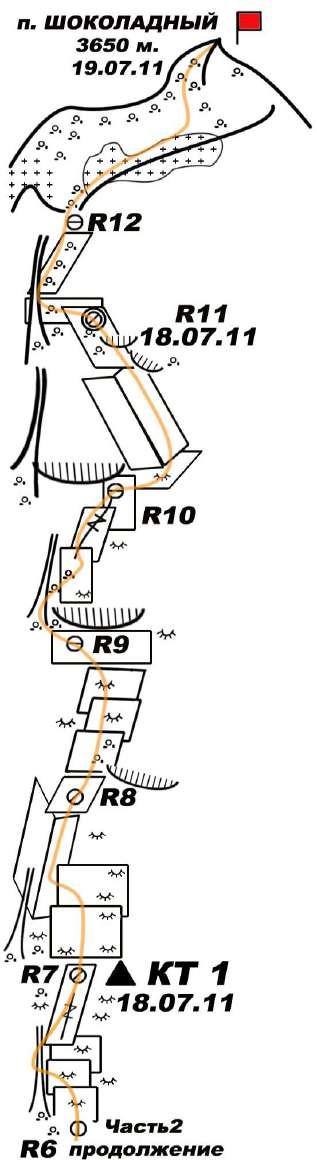 18030IR12- вершина8030II-IIIR11-R124545-50IIIR11-R121275III+R10-R111880\/R10-R112485\/I, А1R9-R101780\/R9-R102290\/+, A1R8-R93580\/+R7-R81890\/I+, A2, е1R7-R81495\/I+, A2, е1R6-R7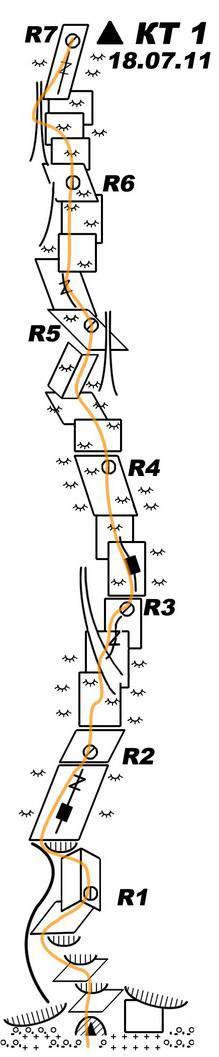 1575\/, А1R6-R71495\/I, A1R6-R71590\/I+,  A2R5-R61795\/I+, A2, е1R5-R61475\/+, A1R4-R51595\/I, A1, е1R4-R51885\/I+, А2, е1R3-R41780\/I, A1, е1R3-R41495\/I+, A2, е1R2-R31575\/R2-R31880\/I+, A2, е1R1-R21890\/I+, A2, е1R1-R21285\/I, A1, е1R0-R1885\/I, A1, е1R0-R125105\/I, A1, е1№ участкаОписаниеНомер фотоR0–R1 Начало движения проходит по серии вертикальных карнизов и наклонных плит (между ними). Выход в неявный внутренний угол.  -R1–R2 Угол запирается карнизом. Обходится влево с  выходом за ребро. Далее по косой расщелине вправо и «зеркалам», на ИТО.-R2–R3 Движение вверх по вертикальной плите, переходящей в систему вертикальных щелей вдоль чёрных каминов справа от них. Пересечение камина и дальнейшее движение по камину. Станция на крупном блоке.1R3–R4–R5 Вверх по вертикальным плитам. Потом пересечение неявного сточного кулуара налево. Далее по нависающей расщелине выход на левую стенку внутреннего, раскрывающегося угла, нависающего в верхней части. 2R5–R6  Переход со станционных шлямбуров влево-вверх в лазание. Выход влево на покатую полку. Движение влево с выходом под вертикальную стенку. Желательно спрямить перила. Движение на ИТО по плитам, переходящим во внутренний угол слева.-R6–R7 Отсюда маятник влево, и по полке к основанию вертикального внутреннего жолоба. Движение по жолобу вправо и по наклонным плитам к станции. Контрольный тур. 3R7–R8 Движение вверх, в направлении нависающего внутреннего угла. Продолжение движения по внутреннему углу, начало на ИТО (якоря), несколько живых плит (обход через шлямбурные крючья –2 шт.), верхнее нависание проходится влево-вверх. Участок опасен наличием живых блоков! 4R8–R9 Серия небольших чередующихся плит и мелких карнизов, уходящих вправо. Выход к узкой полке, не позволяющей установку палатки, но пригодной для сидячей ночёвки.5R9–R10По мокрым скалам, преимущественно свободным лазанием в основном по правой стороне расщелины камина (на дне течет вода). В каминах много «живых» камней, последний камин проходить прямо по центру (возможен обход справа по монолитной нависающей трещине). Затем движение вправо по наклонным «зеркалам» средней сложности.6R10–R11Движение первого за угол. Потом по внутреннему углу,переходящему в нависание. Обход карниза влево. По жолобу и наклонным плитам выход к ночёвке.7R11–R12От R11 уйти траверсом влево в осыпной кулуар. По кулуару подняться на перемычку предвершинного гребня. -R12 –вершинаНа R12 возможна постановка палатки. Затем по 200-метровому снежному склону и простым скалам гребня, по крупноблочным скалам, по плитообразным скалам и осыпным склонам свободным лазанием подняться на вершину. Движение одновременное, 1-2 -й к.сл. Спуск с вершины по простым скалам и снежно-осыпным склонам в направлении Трапеции Малой, затем по склонам пика. Далее по снежному склону и осыпным склонам к исходному биваку на морене ледника Западный Далар (в 50-ти минутах от стены).8,9,10